FOR IMMEDIATE RELEASE			CONTACTSteve McGearySteve.mcgeary@samtec.com 	812-944-6733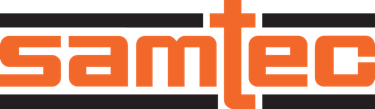 							June 2020Samtec Releases 2.40 mm Compression Mount ConnectorNew Albany, IN: Samtec announces release of their new 2.40 mm Compression Mount Connector designed to perform to 50 GHz.  Primarily for use in the high-speed digital test market this connector is designed for stripline applications. The connector is vertically mounted to the PCB and attached in place by two 0-80 UNF screws eliminating the need for soldering to the test points. Microstrip design in development.     -----------------------------About Samtec, Inc. Founded in 1976, Samtec is a privately held, $822MM global manufacturer of a broad line of electronic interconnect solutions, including High-Speed Board-to-Board, High-Speed Cables, Mid-Board and Panel Optics, Precision RF, Flexible Stacking, and Micro/Rugged components and cables. Samtec Technology Centers are dedicated to developing and advancing technologies, strategies and products to optimize both the performance and cost of a system from the bare die to an interface 100 meters away, and all interconnect points in between. With 40+ international locations and products sold in more than 125 different countries, Samtec’s global presence enables its unmatched customer service. For more information, please visit http://www.samtec.com. Samtec, Inc.P.O. Box 1147New Albany, IN 47151-1147 USA Phone: 1-800-SAMTEC-9 (800-726-8329)